Dorpsbelang Steggerda houdt haar jaarvergadering op donderdag 19 maart 2020 inClubgebouw De Driehoek Vaartweg 14  Steggerda										Aangepaste agendaAanvang; 20.00 uurOpeningNotulen vorige jaarvergadering zie; www.steggerda.infoMededelingen en ingekomen stukkenJaaroverzicht 2019 zie; www.steggerda.infoJaarverslag penningmeester, voorstel contributie verhoging naar €15,- per jaar ( in de maand april wordt de contributie geïnd )Verslag kascommissie (Teun Stoker Lowie Veldman )			   Reserve : Anton Mulder.Benoeming kascommissieBestuursverkiezing:  Aftredend en herkiesbaar:   Ninette Jager- From						      Jorn Slump	                                                                                   	    Theo HofsteeStand van zaken SOS , Stichting onderdak SteggerdaStemming Een recht van hypotheek vestigen op het sportveld aan de Vaartweg dat in eigendom is bij Dorpsbelang Steggerda ten behoeve van Stichting Bercoop Fonds die dit als voorwaarde heeft gesteld voor het verstrekken van een lening van €50.000,- tegen een rentepercentage van 0% voor een periode van 15 jaar.Ter info: Het vestigen van een recht van hypotheek heeft geen invloed op bestaande huur of op een bestaand recht van opstal. Het is een beperkt recht. De ondergrond van het clubgebouw 'De Driehoek' heeft een eigen kadastraal nummer en blijft zo buiten de hypotheekstelling. Rondvraag Stichting de Duurzame  Toekomst komt om bij praten over diverse projecten en uitleg te geven over energiecoaches.Uitleg over de eikenprocessierups, de vogelhuisjes en wat wij als Steggerda kunnen doen in de strijd tegen eikenprocessierups. Met vriendelijke groet,Bestuur Dorpsbelang Steggerda                                Graag tot ziens op 19 maart!Z.O.Z                                           Z.O.Z                                               Z.O.Z.                               53 ste Dorpskwis SteggerdaWaar? Café De LanderijeWanneer? Vrijdag 13 maart 2020Hoe laat? Vanaf 20.00 uur, zaal open 19.30 uurKosten? € 10,= per groep (max. 5 personen)										Opgave bij binnenkomstVol = vol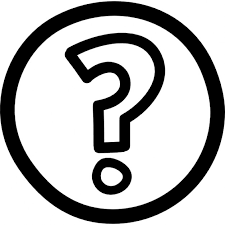              							Z.O.Z